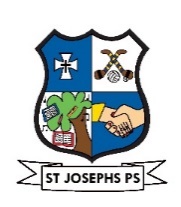 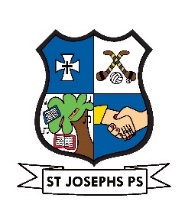 Junior Infants Class Pack   2019- 2020 – Ms Percy/Ms N Ryan												€Just Phonics Early Years-Educate.ie						3.50Just Phonics Junior Infants 26 letter Sounds – Educate.ie	  	3.50Treasury-Core Skills in English Junior Infants				7.50Ready to Write A1; Introduction to Cursive-Edco	 		6.50Busy at Maths Junior Infants– Fallons		           	        11.70	Just Handwriting; pre-cursive	    			  			3.50Oxford Tree Book Rental 							5.00Art & Craft Materials 		            				         12.002 durable A4 Plastic Folders		    					 3.00Photocopying, Paper			  				         14.00Pencils, crayons		          	    			 	 		 4.80									        75.00*****************************************************************This pack will be available from the class teacher on Thursday August 29th Children will need an old t-shirt for Art	When forwarding  money to the school please place same in a clearly labelled envelopeSenior Infants Book List -2019/ 2020 – Ms Mason/Ms M RyanShould you wish to place your order with Stakelums Office Supplies, please fill in the column below. Indicate if you wish to have the books covered by filling in the column. (cost of covering books is €1 per book)Child’s Name:					_______________________Parent/Guardian contact number:		________________________All orders must be returned in an envelope to the school by Wed 19th JuneBooks may be collected & paid for on Tuesday, July 2nd   from 7-9p.m. in the school hall----------------------------------------------------------------------------------------------------------------- The Class Teacher will provide the following in September.                                                                                                   	    €		Bua na Cainte – Senior Infants			 8.50		Just Handwriting – Educate.ie			 3.00Art, Craft Materials				           12.50		Photocopying					           11.00		Pencils/Crayons/Copies				7.00		2 Plastic Folders				          +3.00						          €45.00Children will need an old t-shirt for ArtWhen forwarding money to the school please place it in a clearly labelled envelope.1st Class Book List 2019 – 2020 - Ms U Maher/Ms E Connolly  				 			(Job sharing)Should you wish to place your order with Stakelums Office Supplies, please fill in the column below. Indicate if you wish to have the books covered by filling in the column. (cost of covering books is €1 per book)Child’s Name:					_______________________Parent/Guardian contact number:		________________________All orders must be returned in an envelope to the school by Wed 19th JuneBooks may be collected & paid for on Tuesday, July 2nd   from 7-9p.m. in the school hall-----------------------------------------------------------------------------------------The Class Teacher will provide the following in September.Bua na Cainte 1							€9.50			Exploring Spelling-1st Class-EdCo					€5.30Work it out – 1st class							€3.00Just Handwriting 1st class						€3.00Individual Pupil Term Maths Assessment 1				No chargeArt & Craft Materials				            		€11.70			Photocopying								€10.00			Standardised Tests - English & Maths	 			€5.00		Homework Diary				 		          +€2.50													€50.002nd Class Book List 2019- 2020 – Ms A Groome/Ms E Groome Should you wish to place your order with Stakelums Office Supplies, please fill in the column below. Indicate if you wish to have the books covered by filling in the column. (cost of covering books is €1 per book)Child’s Name:					______________________Parent/Guardian contact number:		________________________All orders must be returned in an envelope to the school by Wed 19th JuneBooks may be collected & paid for on Tuesday, July 2nd   from 7-9p.m. in the school hall-----------------------------------------------------------------------------------------The following books are included in the School Book Rental Scheme - €10.00My Read at Home Book 2 CJ Fallon	& Word Wise 2 - CJ Fallon	Engage Series Readers & novels (complete sets used in classroom)-----------------------------------------------------------------------------------------------------------The Class Teacher will provide the following in September.								   		  €Bua na Cainte 2  						10.20Exploring Spelling 2nd Class-EdCo				5.30Work it out 2							 3.00	Individual Pupil Term Maths Assessment 2	   		No chargeJust Handwriting 2nd class					 3.00Homework Diary				  		 2.50		Art, Craft Materials				  		11.00					Photocopying 							10.00					  			€45.00		    3rd Class Book List  2019-2020 – Ms C Ryan   Should you wish to place your order with Stakelums Office Supplies, please fill in the column below. Indicate if you wish to have the books covered by filling in the column. (cost of covering books is €1 per book)Child’s Name:					______________________Parent/Guardian contact number:		________________________All orders must be returned in an envelope to the school by Wed 19th JuneBooks may be collected & paid for on Tuesday, July 2nd from 7-9p.m. in the school hall-----------------------------------------------------------------------------------------The following books are included in the School Book Rental Scheme for €20.00.     Grow in Love 3Mo Cheol Thú	 & Bua na Cainte 3	My Read at Home Book 3, Exercise your English 3 & Class sets of Levelled Readers and Novels Small World – History   3rd & Small World – Geog & Science 3rd class                   -------------------------------------------------------------------------------------------------------------------	The Class Teacher will provide the following in September.Table Champions 3							    €2.00	Mo Lámhleabhar Gramadaí 3 					    €3.95			Individual Pupil Term Maths Assessment 3		               No charge	Just Handwriting 3rd Class						    €3.00Exploring Spelling 3							    €5.90Homework Diary							    €2.50Art & Craft								   €10.65	Photocopying	                                           				   €10.00			Standardised Tests (English & Maths)				+   €5.00   €43.004th Class Book List 2019-2020 – Mr P BourkeThe following books are included in the School Book Rental Scheme for €20.00.Religion:		Grow in Love 4 (Class Set)				€13.50					Irish:			Bua na Cainte 4					€16.95English:		My Read at Home Book 3 / 4	 			€13.55		 			Class sets of Levelled Readers and Novels	S.E.S.E.:		Small World –History 4th Class			€12.20	  Small World – Geography & Science 4th Class	€12.20                       The Class Teacher will provide the following in SeptemberExploring Spelling 						€5.90Busy at Maths						€17.15 			Table Toppers						€7.65				Map Skills 1							€8.70	New Wave Maths 3 / 4-Prim Ed				€6.80		Individual Pupil Term Maths Assessment 4		No chargeJust Handwriting- 4th Class					 €3.00Homework Diary						 €2.50		Art & Craft							 €10.00			88 page Copies(7)						€3.30		Photocopying						         + €10.00€75.00Books may be collected & paid for on Tuesday, July 2nd   from 7-9p.m. in the school hallWhen forwarding money to the school please place it in a clearly labelled envelope5th Class Book List 2019 – 2020 – Mr M DelaneyShould you wish to place your order with Stakelums Office Supplies, please fill in the column below. Indicate if you wish to have the books covered by filling in the column. (cost of covering books is €1 per book)Child’s Name:					______________________Parent/Guardian contact number:		________________________All orders must be returned in an envelope to the school by Wed 19th JuneBooks may be collected & paid for on Tuesday, July 2nd   from 7-9p.m. in the school hall-----------------------------------------------------------------------------------------The following books are included in the School Book Rental Scheme for €25.00.Grow in Love 6	Béal Beo 6Up and Running! Stage 4 Book 1 & My Read at Home Book 5	Class sets of Levelled Readers and Novels Busy at Maths 5, Busy at Maths Shadow Book 5 &	Maths Challenge 5Small World 6th Class History & Small World 6th Class Geog & Science 	-------------------------------------------------------------------------------------------------------			   	                   The Class Teacher will provide the following in September.Primary Planet	 Monthly News Magazine		€12.00 (subsidised)Exploring Spelling 5th 				€5.90New Wave English 5 (Prim Ed)	 		€5.95Individual Pupil Term Maths Assessment 5	           No chargePhotocopying and Paper				€10.00		Art & Craft			             		€8.65		Homework Diary			  	            €2.50		Standardised Tests				         + €5.00												           €50.006th Class Book List 2019-2020 – Mr M DelaneyShould you wish to place your order with Stakelums Office Supplies, please fill in the column below. Indicate if you wish to have the books covered by filling in the column. (cost of covering books is €1 per book)Child’s Name:					______________________Parent/Guardian contact number:		________________________All orders must be returned in an envelope to the school by Wed 19th JuneBooks may be collected & paid for on Tuesday, July 2nd   from 7-9p.m. in the school hall-----------------------------------------------------------------------------------------The following books are included in the School Book Rental Scheme for €25.00.Grow in Love 6Béal Beo 6Racing Ahead	- Stage 4 Book 2, My Read At Home – Book 6 & Class sets of Levelled Readers and Novels will also be used	Busy at Maths 6, Busy at Maths Shadow Book 6 & Maths Challenge 6Small World 6th Class History & Small World 6th  Class Geog & Science 		                 The Class Teacher will provide the following in September 		 						Exploring Spelling 6						€5.90Primary Planet	 Monthly News Magazine			€12.00(subsidised)		New Wave English 6						€5.95		Individual Pupil Term Maths Assessments 6	    	     No charge     		Photocopying and Paper				            €10.00		Art & Craft			           	          		            €9.65		Homework Diary					        +  €2.50												           €46.00Book TitleCostQuantityCoveringTotal cost of bookSounds Make Words-Folens7.75Ready to Write B1: cursive-EdCo6.90Busy at Maths –Senior Inf- Fallons12.15Explore with Me-Senior Inf- EdCo9.95Spellbound-Senior Inf-Folens7.85Total Cost:Total Cost:Total Cost:Total Cost:Book TitleCostQuantityCoveringTotal cost of bookGrow in Love 1st Class9.50Busy at Maths 1 - Fallons16.45Time for Tables-EdCo3.55Small World 1st Class -Fallons12.15A4 Hardback copy1.951 HB Pencil.25c2Rubber.25c1Crayons4.5088 page Copies.45c2Project copy 15A.40c1Paper folder.50c1Total Cost:Total Cost:Total Cost:Total Cost:Book TitleCostQuantityCoveringTotal cost of bookGrow in Love 2nd Class9.50Busy at Maths 2 - Fallons18.05Busy at Maths 2-Shadow book7.70Small World 2nd Class -Fallons12.15A4 Hardback copy1.951 HB Pencil.25c2Crayons4.50Folder with plastic pockets2.95188 page Copies.45c6Total Cost:Total Cost:Total Cost:Total Cost:Book TitleCostQuantityCoveringTotal cost of bookBusy at Maths 3 - Fallons19.60Brain Teasers 39.10A6 Hardback indexed copy2.801Chambers New School Dictionary14.45Hardback copy (9x7)2.201Folder with plastic pockets & dividers3.851Tin Whistle-D5.98188 page Copies.45c6Total Cost:Total Cost:Total Cost:Total Cost:Book TitleCostQuantityCoveringTotal cost of bookMap Skills 29.95Brain Teasers 59.10Hardback copy (9x7)2.203Mathematical set2.951Plastic Display Book2.95288 page Copies.45c5Total Cost:Total Cost:Total Cost:Total Cost:Book TitleCostQuantityCoveringTotal cost of bookBrainteasers 6  	9.10Hardback copy (9x7)2.203Folder with plastic pockets 2.95288 page Copies.455Total Cost:Total Cost:Total Cost:Total Cost: